.IlMINISTÈRESÉDUCATION JEUNESSE SPORTSEN SEIG N EM EN T · SUPÉRIEUR RECHERCHELiberté Égalité FraternitéDirection générale des ressources humainesService des personnels enseignants de l'enseignement supérieur et de la rechercheSous-direction du pilotage du recrutement et de la gestion des enseignants-chercheursDépartement de conseil et d'appui aux instances nationalesDGRH A2-2n°')	- :Dp) '}_:b --0 0 6<_j&?.,,Affaire suivie par :Philippe Alcouffe Chef de département Tél : 01 55 55 6244Mél : philippe.alcou ff e@educat ion. gouv.fr 72 rue Regnault75243 Paris cedex 13Paris, le 5 juillet 2023Note à Mesdames et Messieurs les présid ent(e)s d'université et chef(fe)s d'établissement d'enseignement  supérieurà  l'attention des  responsables desécoles doctoralesObjet : Campagne 2024 d'inscription sur les listes de qualification aux fonctions d'enseignant-chercheurRéférences :La procédure de dépôt des demandes de qualification aux fonctions de maître de conférences et de professeur des universités débutera le 21 septembre 2023.Comme lors des précédentes campagnes, le calendrier de la campagne 2024 a été adapté pour ne pas pénaliser les personnes dont la soutenance de thèse ou HDR doit se dérouler dans les dernières semaines.de l'année 2023 ou en tout début d'année 2024 et qui souhaiteraient présenter une demande de qualification dès l'obtention de leur diplôme.Après avoir rappelé le calendrier de la campagne de qualification 2024 (section 1), la présente note appelle l'attention des établissements sur la liste des pièces justificatives que doivent produire les candidats (section 2), avant de faire un point sur les aides et conseils dont ces derniers peuvent bénéficier (section 3).Calendrier de la campagne de qualification 2024 :Le  processus  de   demande  de  qualification  s'articulera  autour  de  deux  phases  distinctes  (voir  le. calendrier joint en annexe 1) :une période de déclaration des  candidatures  (phase  d'inscription) qui  se  déroulera  du jeudi 21 septembre 2023 (10 h, heure de Paris) au vendredi 10 novembre 2023 (16 h, heure de Paris);une période de dépôt des pièces obligatoires et complémentaires constituant le dossier de candidature. Pour tous les candidats, cette phase débutera le jeudi 21 septembre 2023 (10 h, heure de Paris). La date de clôture du dépôt des pièces constitutives du dossier dépendra, comme pour les dernières campagnes, de la date de soutenance des candidats :o Les candidats  déjà  diplômés  ou  gui  auront  soutenu  leur  thèse  ou  HDR au plus tard  le 23 novembre 2023 devront déposer les pièces constituant leur dossier de candidature du jeudi 21 septembre au vendredi 15 décembre 2023 (16 h, heure de Paris);o   Les  candidats   gui   soutiendront   leur  thèse  ou   HDR  entre  le  24  novembre  2023  et   le    12 janvier 2024 devront déposer les pièces constituant  leur dossier  de  qrndidature du jeudi 21 septembre 2023 au vendredi 19 janvier 2024 (16 h, heure de Paris).Les candidats doivent ainsi veiller à ne pas confondre ces deux phases distinctes (inscription et dépôt des pièces) qui s'inscrivent dans des calendriers différents pour ce qui concerne leur date d'achèvement.Les dates limites de dépôt des pièces obligatoires et complémentaires et de transmission définitive des dossiers ci-dessus fixées constituent des dates impératives qui n'autorisent aucune dérogation. .11 convient donc de prévoir des calendrier·s d e soutenance de thèse et d'HDR permettant l'établissement des diplômes, attestations et rapports de soutenance signés avant ces dates, afin de permettre aux candidats de déposer ces pièces dans l'application GALAXIE dans les délais impartis.Par ailleurs,je vous rappelle que les maîtres de conférences titulaires et enseignants-chercheurs titulaires assimilés comme les astronomes adjoints ainsi que les maîtres de conférences titulaires relevant des autres départ em ent s . ministériels de la fonction publique française, n'ont pas à demander leur qualification aux fonctions des professeur des univer sit és.Pièces justificatives et points de vigilance :Vous trouverez, en annexe  2, la liste des pièces  justificatives que doivent  produire  les candidats  _à la qualification au titre de leur diplôme, ainsi que les points de vigilance à signaler aux candidats.Il est recommandé aux candidats de préparer très en amont leur dossier en numérisant chacune de ses pièces constitutives (diplôme, rapport de soutenance signé, travaux, ouvrages et articles, CV) et de les déposer dès que possible dans le portail GALAXIE (chaque document pouvant être déposé indépendamment les uns des autres), sans oublier de valider définitivement leur dossier en cliquant sur«  transmettre pour examen».  li est important de souligner  que les liens hypertextes vers des travaux,ouvrages ou articles ne sont pas autorisés ; seuls les documents déposés en version numérique sont recevables.	·Vous con st at erez. à cet égard qu'une partie des dossiers déclarés irrecevables (cf annexe 3) le sont en raison de l'absence de traduction en langue française de tout ou partie du diplôme ou du rapport de soutenance. Je vous remercie donc de bien vouloir sensibiliser à cette exigence de traduction les candidats pour lesquels une partie de leur rapport de·  sou t enance  a été  rédigée dans une autre langue que le français.Durant la période de vérification des dossiers, comme lors de la dernière campagne, la DGRH mettra en place un · accompagnement personnalisé des candidats, notamment pour les doctorants qui soutiendront leur thèse tardivement. Cet accompagnement permettra ainsi d'échanger avec les écoles doctorales afin que ces. candidats puissent produire les pièces obligatoires demandées dans les délais ilT)partis.Dans cette perspective, je vous remercie de me transmettre, dans les meilleurs délais, le nom et les coordonnées d'un correspondant de votre établissement pour les écoles doctorales, qui sera notre interlocuteur privilégié. Cette information doit être transmise à l'adresse  électronique  suivante  au plus tard le 15 septembre 2023: dgrh-a2.cnu@educat ion.go uv.fr .Aides et conseils des candidats :Les candidats sont  invités  à  consulter  le  portail  Galaxie  à  l'adresse  suivante  : htt ps:// www .galaxie.en seignement sup-recherche.gouv.fr /en sup /cand idat s.ht m lIls y trouveront des pages dédiées à la campagne de qualification 2024 (informations, foire aux questions, guide d'utilisation de l'outil informatique...).Avant de finaliser leur dossier, les candidats sont invités également à prendre connaissance des critères et recommandations des sections du Conseil National des Universités (CNU) publiés sur le site du CNU à l'adresse suivant e : ht t www.con seil-n at ional -des-universit es.frEn cas de difficultés, les candidats peuvent contacter les services de la DGRH p_ar électronique aux adresses suivantes :dgrh -a2. cnu@ed uc at i on.gouv.fr pour les sections hors santé;messageriedgrh-a2.sant e@ed ucat ion. gouv.fr pour les sections de santé (sections de pharmacie, de maïeutique, des sciences infirmières et des sciences de la rééducation et de réadaptation).Ces informations sont reprises dans le document d'information figurant en annexe 4 que je vous demande  de   bien  vouloir   diffuser   auprès   des   candidats   potentiels   de  vos   établissements  à   la q uali fi cat ion .Enfin,je vous invite, pour votre information, à consulter l'annexe 3 qui recense  les motifs d'irrecevabilité des dossiers déposés lors de la campagne 2023, ainsi que la note de la DGRH n° 6 de juin 2022 sur la qualification session 2021 que vous trouverez sur ce lien : not e-de -la-dgrh-n-6- juin-2022---campagne­ gualif icat io n-2021-23971 .pdfMes services restent à votre disposition pour toute information complémentaire.Pour la Ministre et par délégation La sous-directrice du pilotage du recrutement et de la gestion des enseignants-chercheurs"--- -=-;;?Hélène Caplat-LancryPJ :Calendrier de la campagne de qualification 2024 (annexe 1)Liste des pièces obligatoires à fournir et des points de vigilance (annexe 2) Motif_s d'irrecevabilit é des dossiers 2023 (annexe 3)Document d'information à diffuser aux candidats à la qualification 2024 (annexe 4)Annexe 1CALENDRIER DE LA PROCÉDURE D' IN SCRIPTION SUR LES LISTES DE QUALIFICATION 2024 AUX FONCTIONS DE MAITRE DE CONFÉRENCES OU DE PROFESSEUR DES UNIVERSITÉSmis à jour le 5 juillet 2023Annexe 2Pièces justificatives à déposer dans l'application GALAXIE et points de vigilance1/ Pièces justificatives à déposer dans l'application GALAXIE:Après inscription à réaliser au plus tard le vendredi 10 novembre 2023, la liste des pièces obligatoires, qui doivent être fournies à l'appui d'une demande de qualification et dont la production conditionne la recevabilité du dossier, est la suivante:1/ Une pièce justificative de la possession d'un diplôme, d'un titre ou d'une qualification ou de l'exercice d'une activité professionnelle (les précisions relatives à la nature du diplôme ou de la durée de l'activité professionnelle figurent aux articles 23-2° et 44-2° du décret n° 84-431 du 6 juin 1984).NOTA BENE:Les diplômes et attestations rédigés en tout ou partie en langue étrangère doivent être accompagnés d'une traduction en français.2/ Un curriculum vitae présentant les activités du candidat en matière d'enseignement, de recherche, d'administration et, le cas échéant, ses autres responsabilités collectives. Ce document mentionnera notamment le cursus, le parcours professionnel et la liste des publications du candidat.3/ Au moins un exemplaire des travaux, ouvrages et articles du candidat (dans la limite de trois documents pour une qualification aux fonctions de maître de conférences et de cinq pour une qualification aux fonctions de professeur des universités). La production d'un résumé en français des travaux, ouvrages et articles n'est exigée qu'à la condition que la section le demande expressément (cf. le tableau des pièces complémentaires demandées par la section).NOTA BENE:Seuls les documents déposés en version numérique sont recevables.Ne sont pas admis à la place des documents précités : les liens hypertextes, des résumés ou des pages de couvertures seules.4/ Une copie du rapport de soutenance du diplôme produit comportant notamment la liste des membres du jury ainsi que la signature du président du jury avec mention de son nom.NOTA BENE:Ne sont pas admis les rapports incomplets ou ne mentionnant pas le nom des  membres du jury ou encore non signés par le président du jury.i..es rapports de soutenance rédigés en tout ou partie en langue étrangère, y comprise en anglais, doivent impérativement être accompagnés d'une traduction en français, sous peine d'irrecevabilité du dossier.Par ailleurs, en plus des pièces obligatoires listées ci-dessus, les sections du CNU peuvent demander aux candidats de produire des pièces complémentaires. Le tableau des pièces complémentaires exigées par les sections du CNU sera consultable sur le portail GALAXIE à compter du début du mois de septembre prochain à l'adresse suivante :htt ps://  www .gala xie.enseignement sup-recherche  .gouv.fr /ensup /ca ri d_gLJ.alif icat ion  dro it  commun .ht mLa date de remise de ces documents est dans tous les cas identique à la date limite de dépôt dans l'application GALAXIE soit le vendredi 15 décembre 2023 (16 h, heure de Paris) ou, au plus tard, le vendredi 19 janvier 2024 (16h, heure de Paris) pour les candidats qui soutiendront leur thèse ou HDR  entre les 24 novembre 2023 inclus et 12 janvier 2024 inclus.2/ Points de vigilance :Le diplôme :L'arrêté du 25 mai  2016 fixe les conditions d'attribution du doctorat et précise notamment que « le  oules diplômes de doctorat sont délivrés par les autorités académiques habilitées à le faire, sur proposition conforme  du jury, après la soutenance  de  la thèse ».  Les autorités  a7ad émiq ues évoquées  sont le chefd'établissement et le recteur d'académie, chancelier des universités. Il convient donc que le diplôme comporte la signature de ces deux autorités afin de garantir son authenticité.Si le candidat n'est pas en mesure de produire une copie de son diplôme de doctorat, une attestation de l'obtention de son diplôme, établie et signée par le chef d'établissement ou une personne habilitée par ce dernier, devra être fournie à l'administration.NOTA BENE:Un procès-verbal ou une attestation de soutenance de thèse, ne constituant pas une preuve d'obtention du diplôme, ne peut tenir lieu d'attestation d'obtention du diplôme. De même, les« diplômes d'honneur" ou « projets de diplôme" ne sont pas recevables.Le raQ_Qort de soutenance :Chaque page du rapport de soutenance doit être numérotée et comporter le cachet de l'établissement. Le document devra avoir pour en-tête les termes « rapport de soutenance » et mentionner le nom du doctorant et de l'établissement de soutenance.Le rapport de soutenance doit également comporter la liste des membres du jury et la signature du président du jury avec mention de son nom.En cas de diplôme en cotutelle, la convention de cotutelle pourra  être  fournie.  Si  la  soutenance  s'est déroulée dans un pays où aucun rapport de soutenance n'est délivré  et  que  la  convention  de  cotutelle fournie n'indique rien à ce sujet, les candidats devront  fournir  une  attestation  de  l'établissement étranger signée par le chef d'établissement ou une personne habilitée par ce dernier précisant l'inexistence d'un tel document ou sa non délivrance aux docteurs.NOTA BENE:Un rapport de pré-soutenance ne constitue pas le rapport de soutenance mais, en cas de cotut elle 1 il  peut être fourni, en plus de l'attestation de non délivrance d'un rapport de soutenance, pour éclairer le CNU.Annexe 3Motifs d'irrecevabilité.des dossiers de demande de qualification - campagne 2023 (total 353 dossiers déclarés irrecevables contre 203 en 2022)Annexe 4MINISTÈRE DE L'ENSEIGNEMENT SUPÉRIEUR ET DE LA RECHERCHEDOCUMENT D'INFORMATION A DIFFUSER AUX CANDIDATS A LA QUALIFICATION AUX FONCTIONS'D E MAITRE DE CONFERENCES  ET/OU DE PROFESS_EUR DES UNIVERSITES  .CAMPAGNE 20241/ DATES À RETENIR2/ PIECES À FOURNIRPour les pièces obligatoires:Un justificatif de diplôme, de titre, de qualification ou d'activité professionnelle (accompagné de la traduction en français si rédigé en langue étrangère) ;Une copie du rapport de soutenance comportant la liste des membres du jury et la signature  du president du jury en cas de production d'un diplôme (accompagné  de la traduction en français si rédigé en tout ou partie en langue étrangère) ;Un curriculum vitae présentant les activités en matière d'enseignement, de recherche, d'administration et, le cas échéant, ses autres responsabilités collectives (mentionnant notamment le cursus, le parcours professionnel et la liste des publications) ;Au moins un exemplaire des travaux, ouvrages et articles (dans la limite de 3 exemplaires pour la qualification aux fonctions de maître de conférences et de 5 exemplaires pour la qualification aux fonctions de professeur).Attention : ne sont pas admis les liens hypertextes, résumés, extraits et pages de couverture.Pour les pièces complémentaires :Vous devez vous reporter au tableau des pièces complémentaires consultable à l'adresse suivante:https:// www .galaxie.ensei gnementsup-recherche .gouv.fr /en sup/cand qual ifi cat ion droit commun .ht m3/ AIDES ET INFORMATIONS:Les critères et recommandations des sections du CNU sont consultables sur le site du CNU à l'adresse suivante :  b_t t 12_s:LLwww .con seil-nat ion a1-des-univer sit es.frLes informations et "check-lists" des pièces justificatives sont consultables sur le portail GALAXIE àl'adresse suivante :https:// www. galaxie.enseignemen tsup recherche .gouv.fr /en sup /cand q ualif icat ion droit commun .ht mLe	portail	GALAXIE	est	accessible	à	l'adresse	suivante recherche .gouv.fr/ antares/can/ index. jsphtt ps: // galaxie.en seignement sup-Contacts MESR:dgrh-a2. cnu@ed ucat io n.gouv.fr (sections hors CNU santé)dgrh- a2 .sant e@ed ucat io n.gouv.fr (sections CNU sa nt é)Pensez à consulter les messages qui vous seront adressés à l'adresse mél que vous aurez renseignée dans l'application GALAXIE et n'hésitez pas à utiliser les contacts "dgrha2" mentionnés ci-dessus.OPERATI O NSCALENDRIERCALENDRIEROuverture du serveur Antares pour les inscriptions et début du dépôt des pièces du dossierJeudi 21 septembre 2023, 10 h (heure de Paris)Jeudi 21 septembre 2023, 10 h (heure de Paris)Clôture des inscriptions (date unique)Vendredi 10 novembre 2023, 16 h (heure de Paris)Vendredi 10 novembre 2023, 16 h (heure de Paris)Désignation des rapporteurs (dates prévisionnelles)Du lundi 27 novembre au mercredi 13 décembre 2023 (selon les sections)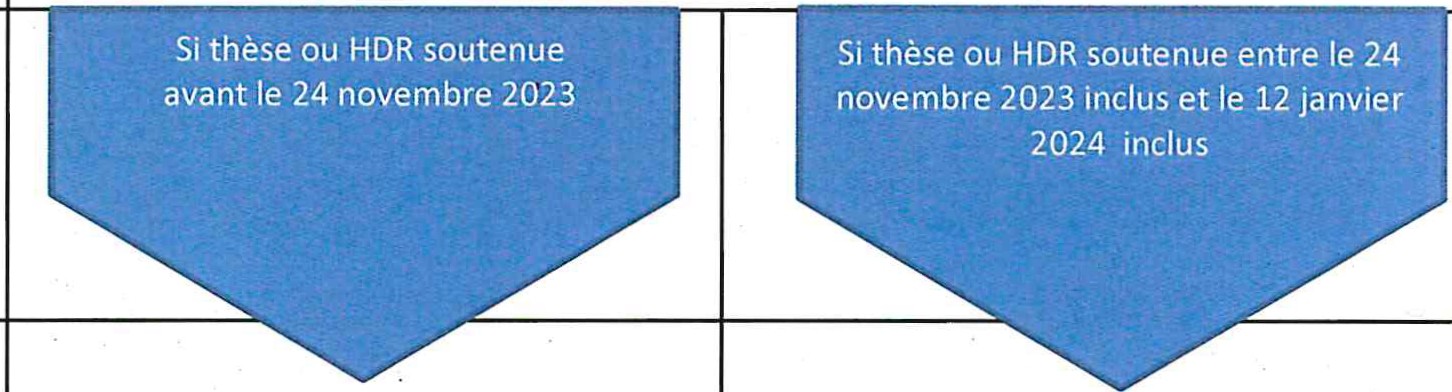 Vendredi 15 décembre 2023, 16 h	. Vendredi 19 janvier 2024, 16 h (heure de Paris)		(heure de Paris)Du lundi 27 novembre au mercredi 13 décembre 2023 (selon les sections)Vendredi 15 décembre 2023, 16 h	. Vendredi 19 janvier 2024, 16 h (heure de Paris)		(heure de Paris)Dates limites de dépôt des pièces dans l'applicationDu lundi 27 novembre au mercredi 13 décembre 2023 (selon les sections)Vendredi 15 décembre 2023, 16 h	. Vendredi 19 janvier 2024, 16 h (heure de Paris)		(heure de Paris)Fin prévisionnelle de l'étude d la recevabilité des dossiers par la DGRH du ministèreMercredi 24 janvier 2024Audition pour les candidats aux fonctions de professeur des universités dans les sections de santéDu lundi 12 au jeudi 22 février 2024Communication aux candidats et affichage des résultatsAu plus tard le jeudi 29 février 2024Réunion des bureaux des groupes pour réexamendes dossiers en formation interdisciplinaire (date prévisionnelle)Lundi 10 juin 2024Appel au grou pe (après deux refus consécutifs au titre de la même sect io n et du même corps )Appel au grou pe (après deux refus consécutifs au titre de la même sect io n et du même corps )Appel au grou pe (après deux refus consécutifs au titre de la même sect io n et du même corps )Ouverture du serveur Antares pour les inscriptions et début du dépôt des pièces des dossiersLundi 18 mars 2024, 10 h (heure de Paris)Lundi 18 mars 2024, 10 h (heure de Paris)Appel au groupe/ clôture des candidaturesVendredi 12 avril 2024, 16 h (heure de Paris)Vendredi 12 avril 2024, 16 h (heure de Paris)Date limite de dépôt des pièces dans l'application pour l'appel au groupeVendredi 26 avril 2024, 16 h (heure de Paris)Vendredi 26 avril 2024, 16 h (heure de Paris)Appel au groupe/ audition devant le groupeDu lundi 27 mai au vendredi 12 juillet 2024Du lundi 27 mai au vendredi 12 juillet 2024Motifs d'irrecevabilité des dossiers de qualificationnombrenb / type de motifspourcentageabsence de rapport de soutenance10816145,6%rapport de soutenance non signé du président de jury4416145,6%rapport de soutenance non signé par le président du jury et absence detraduction en français de parties du rapport de soutenance rédigées dans une lanque étranqère616145,6%rapport de soutenance incomplet ou non conforme216145,6%absence du rapport de soutenance et de traduction en français du diplôme116145,6%absence de traduction en français de parties du rapport de soutenance rédigées dans une langue étrangère7213036,8%absence de traduction en français du rapport de soutenance3613036,8%absence de traduction en français du diplôme1713036,8%absence de traduction en français du diplôme et du rapport de soutenance513036,8%absence de justificatif de l'obtention de l'HDR144111,6%absence de justificatif de l'obtention du diplôme104111,6%absence de pièces justifiant une demande de dispense de l'HDR94111,6%absence de justificatif de l'obtention du diplôme et absence du rapport de soutenance74111,6%absence de justificatif de l'obtention de l'HDR et rapport de soutenance non signé par le président de jury14111,6%absence de justification d'activité professionnelle effective10123,4%non justification d'une candidature au titre d'enseignant associé2123,4%absence d'au moins un exemplaire des travaux, ouvrages et articles772%absence de justificatif de l'obtention du diplôme, du rapport de soutenance et d'au moins un exemplaire des travaux, ouvrages et articles.110,3%absence du curriculum vitcE110,3%